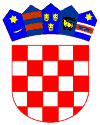 REPUBLIKA HRVATSKAOSJEČKO-BARANJSKA ŽUPANIJANa temelju članka 30. Statuta Općine Vladislavci („Službeni glasnik“ Općine Vladislavci br. 3/13, 3/17, 2/18, 4/20, 8/20 i 2/21), članka 2. stavka 2. Odluke o suglasnosti na provedbu ulaganja na području Općine Vladislavci u 2022. godini („Službeni glasnik“ Općine Vladislavci br. 16/21)  i članka 22. Pravilnika o provedbi postupaka jednostavne nabave („Službeni glasnik“ Općine Vladislavci br. 9/20 i 1/22 ) u postupku nabave robe - postavljanje fitness sprava u naselju Dopsin,  procijenjene vrijednosti nabave u iznosu od 193.685,00 kn  bez PDV-a,  Općinsko vijeće Općine Vladislavci na svojoj 18. sjednici, održanoj dana 21. rujna 2022. godine,  donosiODLUKU O ODABIRUu postupku jednostavne nabave br. N-8/22Članak 1. Kao najpovoljnija ponuda u postupku nabave robe – Postavljanje fitness sprava u naselju Dopsin,  broj jednostavne nabave : N-8/22, odabrana je ponuda ponuditelja:  Vojtek oprema d.o.o. Beli Manastir, Jozsefa Antala 9a, Beli Manastir, O.I.B. 82877321185,  sa cijenom ponude od 166.668,50 kuna (bez troškova PDV-a), odnosno ukupnom cijenom ponude od 208.335,63 kune (sa troškovima PDV-a) .Razlog odabira: najniža cijena. Broj zaprimljenih ponuda i nazivi ponuditelja: 1. Vojtek oprema d.o.o. Beli Manastir, Jozsefa Antala 9a, Beli Manastir. Članak 2.Ovlašćuje se  općinski načelnik  za sklapanje ugovora s odabranim ponuditeljem, za izvršenje  isplate sukladno potpisanom ugovoru o jednostavnoj nabavi kao i za poduzimanje  svih ostalih radnji vezano uz izvršenje ugovora. Članak 3.Odluka o odabiru zajedno s preslikom Zapisnika o otvaranju, pregledu i ocjeni ponuda dostavlja se bez odgode svim ponuditeljima na dokaziv način.Članak 4.Ova Odluka stupa na snagu danom donošenja, i objavit će se u „Službenom glasniku“ Općine Vladislavci.KLASA:  406-03/22-01/08URBROJ: 2158-41-01-22-06Vladislavci, 21. rujna 2022.                                                                                                                         PredsjednikOpćinskog vijećaKrunoslav Morović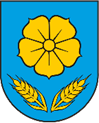 OPĆINA VLADISLAVCIOPĆINSKO VIJEĆE